Informacja dla rodziców dzieci 6 letnich(oddział przedszkolny)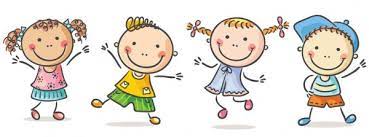 Niezbędnik 6 latkaKapcie na gumowej podeszwie (na rzep lub gumkę – NIE sznurowane)Komplet ubrań, umieszczony w podpisanym worku (na wypadek różnych „przygód” w przedszkolu)Piórnik typu tuba /saszetkaChusteczki mokre i suche (po 1 paczce)Przybornik plastyczny przedszkolaka2 x papier kolorowy ( 1x zwykły, 1x samoprzylepny); 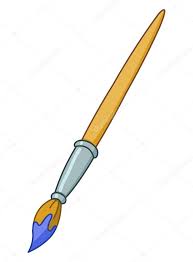 1x blok rysunkowy biały A4;1x blok rysunkowy kolorowy A4 ;1x blok techniczny biały A4 i A3;1x blok  techniczny kolorowy A4 i A3;zeszyt formatu A5, 16-kartkowy w kratkę;zeszyt formatu A5, 16-kartkowy w linię podwójną dwukolorową ułatwiającą naukę pisania;1x kredki trójkątne ołówkowe, grube-12 szt.(firma ASTRA lub BAMBINO);1x kredki świecowe (firma ASTRA lub BAMBINO);1x farby plakatowe 12 kolorów (firma ASTRA lub BAMBINO);pędzel: 1 x gruby i 1 x cienki, kubeczek na wodę;1x plastelina 12 kolorów (firma ASTRA lub BAMBINO);1x gumka do ścierania;temperówka;1x ołówek trójkątny, gruby;mazaki;nożyczki z zaokrąglonym noskiem (dzieci leworęczne powinny być wyposażone w odpowiednie nożyczki);2x klej w sztyfcie;1x klej „Magic” w tubce;teczka A4 zamykana na gumkę (na prace dziecka);bibuła ( podstawowe kolory).